Российская Федерация, Краснодарский край, Администрация города СочиМуниципальное общеобразовательное бюджетное учреждение средняя общеобразовательная школа № 38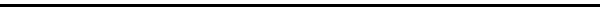 Планосновных мероприятий МОУ СОШ № 38 города Сочи по организации и проведению месячника оборонно-массовой и военно-патриотической работы «Святое дело – Родине служить!».        Директор МОУ СОШ №38                                                                                         ______________О.И. Цупрунова	№ п/пНаименование мероприятияСроки проведенияМесто проведенияКонтингент участниковПланируемые приглашенныеОтветственные (ФИО, должность, телефон)1Торжественная линейка с церемонией принятия эстафеты от РУДН в поисково-исследовательской работе «Край до и после войны. 80 лет истории»  23 января, 13:00 СОШ № 38, актовый зал1-11 классыСтуденты исторического факультета РУДН, солдаты В/Ч ЖД батальонаКузнецова В.А., кл.рук 10, Гаранин В.Г., учитель ОБЖ; 2Совместный военно-патриотический конкурс со студентами исторического факультета РУДН «Страница мужества и славы» к годовщине снятия блокады Ленинграда 27 января, 14:00СОШ № 388 -9 классыБугерко Виктор Николаевич, полковник пограничной службыСухарева И.С., классный руководитель 9 «А», Пчелинчев Н.Н., руководитель творческой студии «Солнечный ветер»3Очно- заочная экскурсия в город – герой Волгоград с трансляцией по скайп, акция «По местам победы» на Мамаевом кургане1- 5 февраляВолгоград6-9 классыСубботина А.В.,  классный руководитель 8 «Б»; Глебов М.Ю.4«День с солдатом». Совместные мероприятия солдатов ЖД батальона и допризывников СОШ 387 февраляЖД батальонЮноши 8-11 классыЖД батальон, В/Ч 98544Гаранин В.Г. , учитель ОБЖ, классные руководители.5Военно- спортивная стратегическая игра «Служу Отечеству»9 февраля 12:00  1-4 классы;
9 февраля 13:00 5-8 классы. 
СОШ №38, спортивный зал/ спортивные площадки1-8 классыКондратьев Владимир Николаевич, полковник, профессор РУДНВоронин И.В., Глебов М.Ю., учителя физической культуры, классные руководители.6Конкурс чтецов «Пара строк о…», 180 лет со дня смерти А.С. Пушкина10 февраля, 1-4 классы 12:00, 5-11 классы 14:00СОШ №38, актовый зал1-11 классыБогомазов Виктор Ефимович, капитан 3 ранга, глубоководный водолазСафьянова В.Р., (1-4), Волкова С.А. (5-11)7Информационно – спортивная игра  «Свобода Краснодару!» ( соревнования по стрельбе, оказание первой медицинской помощи, правила поведения при возникновении ЧС)12 февраля5-7 в  12:008-11 в 14:00 Территория СОШ 385-7 классы8-11 классыМамедов Радик Самедович, полковник, председатель совета ветеранов Гаранин В.Г., классные руководители.8Подведение итогов конкурса социальных роликов «Незаживающая рана»,  посвящённый Дню вывода войск из Афганистана15 февраляСОШ № 381-11 классыБудников Николай Григорьевич, полковник авиации, участник афганских событий; Гаранин Владимир Георгиевич, казачий генерал, участник афганских событийТхагапсова Л.Г., зам. дир. по ВР, классные руководители9Смотр строя и песни: «Солдатская песня» 17 февраля, 1-4 классы 12:00 5-11 классы  14:00Спортивный зал/ футбольное поле1-11 классыЖД батальон, В/Ч 98544Сергеева Л.А., классный руководитель 11 «А»10Подведение совместной поисково-исследовательской работы, научная школьно- студенческая конференция. Закрытие месячника.22 февраля12:00РУДН9-11 классыПолякова Т.П., учитель истории, Тхагапсова Л.Г., зам.дир. по ВР;Кожевина Т.В., начальник отдела профориентации РУДН11Акции «Письмо солдату», «Подарок солдату».23 января- 23 февраляСОШ № 381-11 классыЖД батальон, В/Ч 98544Классные руководители12Тимуровская работа, оказание шефской помощи ветеранам ВОВ, вдовам, пожилым людям.23 января- 23 февраляАдлер1-11 классыКлассные руководители13Экскурсии в В/Ч23 января- 23 февраляТерритория В/Ч1-6 классыКлассные руководители, Гаранин В.Г., учитель ОБЖ